28.11.2019 № 2959О внесении изменений в постановление администрации города Чебоксары от 18.12.2017 № 2928В соответствии с Федеральным законом от 06.10.2003 № 131-ФЗ «Об общих принципах организации местного самоуправления в Российской Федерации», на основании протокола от 01.11.2019 № 1 заседания рабочей группы по вопросам создания и использования парковок (парковочных мест) на территории города Чебоксары администрация города Чебоксары 
п о с т а н о в л я е т:1. Внести в Перечень размещения парковок (парковочных мест) на платной основе, расположенных на автомобильных дорогах общего пользования местного значения города Чебоксары, утвержденный постановлением администрации города Чебоксары от 18.12.2017 № 2928, следующие изменения:1.1. В строке 1 позицию «Время действия платной парковки» изложить в следующей редакции:«круглосуточно, включая выходные и нерабочие праздничные дни (при нахождении транспортного средства на платной парковке (парковочном месте) более 15 минут)».1.2. В строках 2 – 4 позицию «Время действия платной парковки» изложить в следующей редакции:«ежедневно с 08.00 до 20.00, за исключением выходных и нерабочих праздничных дней (при нахождении транспортного средства на платной парковке (парковочном месте) более 15 минут)».1.3. Дополнить строками 5 – 16 следующего содержания:2. Управлению информации, общественных связей и молодежной политики администрации города Чебоксары опубликовать данное постановление в средствах массовой информации.3. Настоящее постановление вступает в силу со дня его официального опубликования.4. Контроль за выполнением настоящего постановления возложить на заместителя главы администрации - председателя Горкомимущества Васильева Ю.А.Глава администрации города Чебоксары                                         А.О. ЛадыковЧăваш РеспубликиШупашкар хулаадминистрацийěЙЫШĂНУ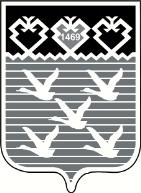 Чувашская РеспубликаАдминистрациягорода ЧебоксарыПОСТАНОВЛЕНИЕ5улица Ленинградскаяот пересечения с ул.Дзержинского до пересечения с ул.К.Воробьевыхчетная сторонаежедневно с 08.00 до 20.00,за исключением выходных и нерабочих праздничных дней(при нахождении транспортного средства на платной парковке (парковочном месте) более 60 минут)6Красная площадьу дома № 1/15 по бульвару Президентскийнечетная сторонаежедневно с 08.00 до 20.00, за исключением выходных и нерабочих праздничных дней(при нахождении транспортного средства на платной парковке (парковочном месте) более 60 минут)7бульвар Президентскийу дома № 20 по ул.К. Воробьевыхчетная сторонаежедневно с 08.00 до 20.00, за исключением выходных и нерабочих праздничных дней(при нахождении транспортного средства на платной парковке (парковочном месте) более 60 минут)8улица К. Воробьевыху дома № 10 по ул. К. Воробьевыхчетнаясторонаежедневно с 08.00 до 20.00, за исключением выходных и нерабочих праздничных дней(при нахождении транспортного средства на платной парковке (парковочном месте) более 60 минут)9бульвар Президентскийу дома № 4 по бульвару Президентскийчетная сторонаежедневно с 08.00 до 20.00, за исключением выходных и нерабочих праздничных дней(при нахождении транспортного средства на платной парковке (парковочном месте) более 60 минут)10улица Дзержинскогоу дома № 20 по ул. Дзержинскогочетная сторонаежедневно с 08.00 до 20.00, за исключением выходных и нерабочих праздничных дней(при нахождении транспортного средства на платной парковке (парковочном месте) более 60 минут)11улица К. Марксаот пересечения дома № 31 А по ул. К. Маркса до пересечения с ул. Ярославскаячетная сторонаежедневно с 08.00 до 20.00, за исключением выходных и нерабочих праздничных дней(при нахождении транспортного средства на платной парковке (парковочном месте) более 60 минут)12улицаК. Марксау дома № 1 по пр. Ленина до пересечения с ул. Мало-Ярославскаянечетная сторонаежедневно с 08.00 до 20.00, за исключением выходных и нерабочих праздничных дней(при нахождении транспортного средства на платной парковке (парковочном месте) более 60 минут)13проспектЛенинау дома № 2 по пр. Лениначетнаясторонаежедневно с 08.00 до 20.00, за исключением выходных и нерабочих праздничных дней(при нахождении транспортного средства на платной парковке (парковочном месте) более 60 минут)14проспект Ленинау дома № 14 по пр. Лениначетная сторонаежедневно с 08.00 до 20.00, за исключением выходных и нерабочих праздничных дней(при нахождении транспортного средства на платной парковке (парковочном месте) более 60 минут)15улицаЭнгельсау дома № 3к1 по ул. Энгельсанечетная сторонаежедневно с 08.00 до 20.00, за исключением выходных и нерабочих праздничных дней(при нахождении транспортного средства на платной парковке (парковочном месте) более 60 минут)16проспектИвана Яковлевау дома № 3 по пр. И. Яковлеванечетная сторонаежедневно с 08.00 до 20.00, за исключением выходных и нерабочих праздничных дней(при нахождении транспортного средства на платной парковке (парковочном месте) более 120 минут)